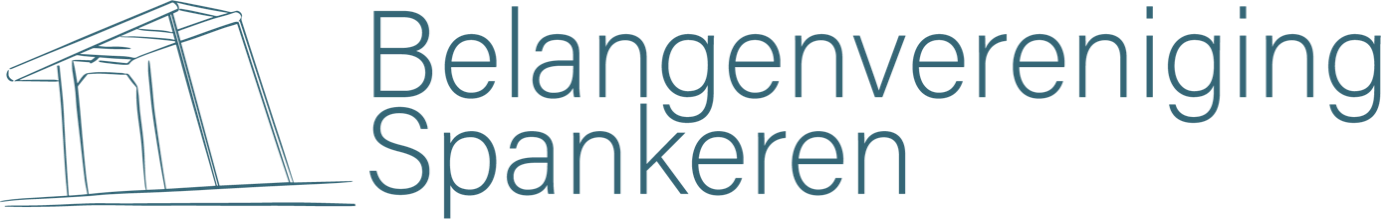 Verslag Algemene Ledenvergadering 29 september 2021Aanwezig11 leden en een groot deel van het bestuurOpeningOm 20 uur opent Martijn de vergadering en heet iedereen welkom. De agenda wordt gedeeld.Verslag van de ALV 2019 is niet formeel gemaakt. Belangrijkste punten zijn besproken o.a. de bestuur mutaties.Jaarverslag 2020 is als PowerPoint presentatie doorgenomen. Een paar punten hieruit: Het was afgelopen jaar lastig om actief aan werving te doen voor leden en bestuursleden.Het onderwerp grootschalige energieopwekking heeft veel aandacht gehad. Er zijn veel bijeenkomsten en vergaderingen rondom dit onderwerp geweest. Op dit moment liggen de plannen stil en wordt er een burgerforum opgericht waarin de belangenvereniging hoopt deel te nemen om vinger aan de pols te houden. Anders zullen we zelf contact met de gemeente zoeken hierover.Een van de vragen was of de opwek van zonnepanelen bij Thomassen op het dak invloed heeft op de plannen. Dit is niet het geval. Er wordt gewerkt met ladders en deze manier van opwekking valt onder privé opwek. Daarnaast heb je de kleinschalige opwek zoals bijvoorbeeld het zonnepanelenpark in Brummen en grootschalige opwek (zoals windmolens). Ook kwam er een vraag t.a.v. de netcapaciteit en opslag problematiek. Dit is nog steeds een probleem en kan ervoor zorgen dat het investeerders voorlopig tegenhoudt.Bestuur mutaties Penningmeester Rob Lammerts en Algemeen bestuurslid Ruben Ruyten treden af. Gelukkig blijven ze beide betrokken bij het archief en zijn de lijnen kort mocht in de toekomst op bepaalde onderwerpen ondersteuning nodig zijn. Beide heren zijn in het zonnetje gezet en bedankt voor hun inzet  de afgelopen jaren. Ook is er een nieuw bestuurslid verkozen te weten Sjoukje Luijken. Het bestuur bestaat hiermee nu uit 7 leden. In 2022 verloopt de periode van een aantal bestuursleden. Maar we hopen dat ze nog wat langer willen blijven. Nieuwe bestuursleden zijn altijd welkom.Financieel jaarverslag lag op elke tafel ter inzage en is doorgenomen op hoofdlijnen. Voor een 2e AED is er een reservering en zal eventueel met behulp van Buurt mee komend jaar gerealiseerd kunnen worden. Ook is er in de begroting rekening gehouden met subsidie vanuit de gemeente. En zijn er sponsoren gevraagd voor het informatiebulletin. Op dit moment wordt de contributie niet verhoogd. In het nieuwe jaar zal dit opnieuw bekeken worden.Kascontrole is uitgevoerd en akkoord bevonden op 6 februari 2020. Voor de kascontrole 2021 hebben zich tijdens de vergadering 2 vrijwilligers (Ad en Martin) en een reserve vrijwilliger (Willem) aangemeld.RondvragenT.a.v. overlast van vrachtverkeer in Spankeren of een stuk trottoir aan de Van Rhemenhof een oplossing zou kunnen zijn? Martijn en Fred zullen hierover contact opnemen met de gemeente. Het is onder de aandacht.Er is afgelopen winter gebleken dat niet overal de paden sneeuwvrij worden gemaakt met name richting school vanaf Loohof. Ook dit zal worden nagevraagd en aangegeven.Zijn er nog plannen voor huizenuitbreiding in Spankeren? Er is slechts een kavel aan de Landweg waar nog gebouwd mag worden op dit moment.Wordt er nog gekeken naar het Kraaienbos en de paardenvelden daarachter voor bijvoorbeeld zonnevelden? Dit gebied is een keer als zoekgebied aangewezen maar verwachting is dat hier niets mee gedaan wordt.Hoe staat het met de plannen voor de aanpassingen aan het stukje N348 tussen De Luchte en Dieren? Hier is op dezelfde avond van de ALV een raadsvergadering over geweest en de beleidsstukken zijn gelezen. De aanpassingen zullen naar verwachting volgend jaar worden uitgevoerd.Hoe staat het met het glasvezelnetwerk in Spankeren? Op dit moment geen nieuws, en zal ook bij de gemeente worden nagevraagd.